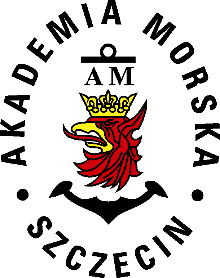 ref.: amendment to Order No 19/2019 issued by the Rector of the Maritime University of Szczecin of 30.04.2019 on fees for studies, paid by students admitted for studies in the academic year 2019/2020Based on Articles 79.1 and 2, and Art. 324.2 of the Act of 20.07.2018 the Law on Higher Education and Science (Journal of Laws item 1668 with amendments),  after consulting the Students' Self-Government as provided by Art. 80.2 of the Act, it is ordered as follows:§ 1.In Appendix 3 to Order No 19/2019 Rector of the Maritime University of Szczecin of 30.04.2019 on fees for studies, charged by students admitted for studies in the academic year 2019/2020 in the table of fees for the education of students at full-time second-cycle studies, after line 1.8 the following line 1.9 is added, reading:§ 2.The implementation of this Order shall be supervised and controlled by personnel in charge to the extent of their competence.§ 3.The Order shall enter into force on the date of signing.RECTORdr hab. inż. kpt. ż.w. Wojciech Ślączka prof. nadzw.1.9Ocean Engineering-3500 PLN